Каратузский сельсовет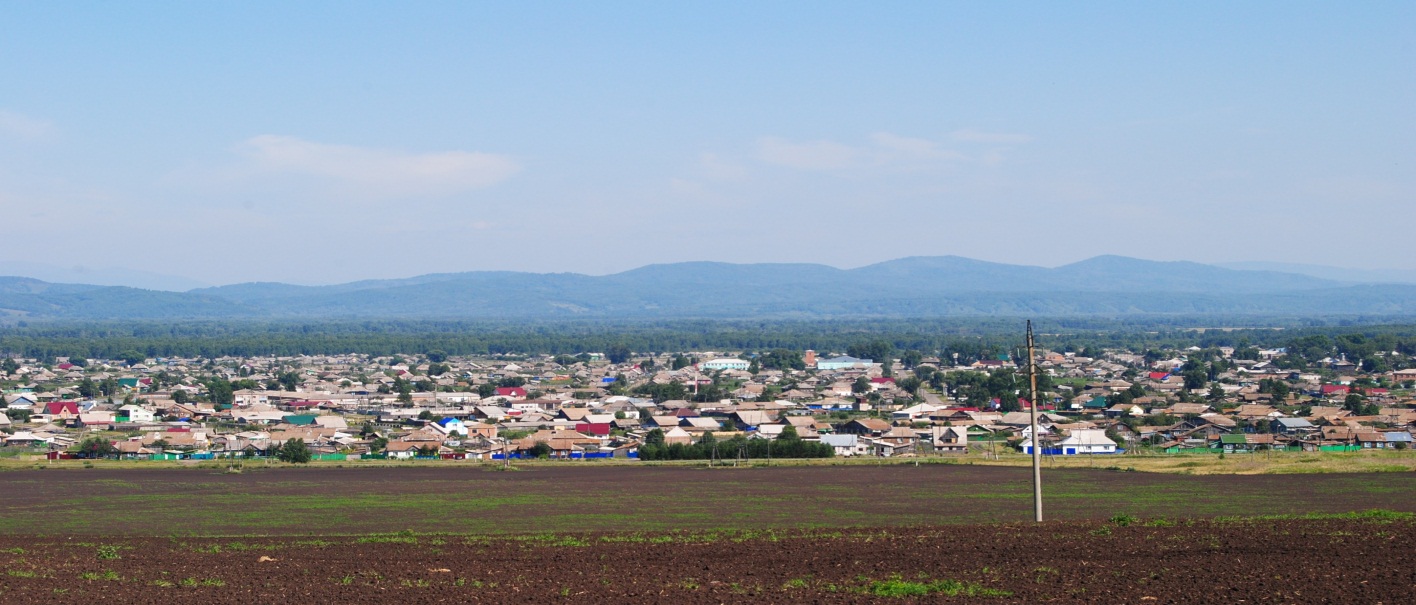 № 7 (145) от  04 апреля 2017 г.с. КаратузскоеАДМИНИСТРАЦИЯ КАРАТУЗСКОГО СЕЛЬСОВЕТАПОСТАНОВЛЕНИЕ30.03.2017                                                                 с. Каратузское                                                              № 26 - ПОб утверждении состава жилищной комиссии для решения вопросов постановки на учет и предоставления гражданам, признанными нуждающимися в жилых помещениях, жилых помещений муниципального жилищного фондаРуководствуясь п. 6 ст. 14 Федерального закона от 06.10.2003г. № 131-ФЗ «Об общих принципах организации местного самоуправления в Российской Федерации», в целях приведения в соответствие состав жилищной комиссии для решения вопросов постановки на учет и предоставления гражданам, признанными нуждающимися в жилых помещениях, жилых помещений муниципального жилищного фонда, ПОСТАНОВЛЯЮ:1. Утвердить состав жилищной комиссии для решения вопросов постановки на учет и предоставления гражданам, признанными нуждающимися в жилых помещениях, жилых помещений муниципального жилищного фонда на территории муниципального образования «Каратузский сельсовет» (далее жилищная комиссия), в следующем составе:Председатель комиссии - Вилль Елена Ивановна, и.о заместителя главы администрации Каратузского сельсовета;Заместитель председателя комиссии - Ходаков Андрей Сергеевич, и.о      специалиста администрации Каратузского  сельсовета по социальным вопросам, кадастру недвижимости и лесному контролю;Секретарь комиссии –   Зайкина Елена Александровна, специалист администрации Каратузского сельсовета; Члены комиссии:  Федосеева Оксана Владимировна, председатель Каратузского сельского Совета депутатов;Яхонтова Оксана Валерьевна, главный специалист Управления социальной защиты населения администрации Каратузского района;Павлов Павел Александрович - начальник ВККК по Каратузскому району».2. Контроль за исполнением настоящего постановления возложить на Вилль Е.И., и.о заместителя главы администрации Каратузского сельсовета.3. Постановление администрации Каратузского сельсовета от 26.01.2016г. № 22-П «Об утверждении жилищной комиссии для решения вопросов постановки на учет и предоставления гражданам, признанными нуждающимися в жилых помещениях, жилых помещений муниципального жилищного фонда», признать утратившим силу.4. Постановление вступает в силу, со дня подписания и подлежит опубликованию в газете «Каратузский вестник».АДМИНИСТРАЦИЯ КАРАТУЗСКОГО СЕЛЬСОВЕТАПОСТАНОВЛЕНИЕ30.03.2017				            с. Каратузское			             № 26а -ПОб утверждении перечня предприятий и организаций на территории Каратузского сельсовета для отбывания наказания в виде исправительных работ.Руководствуясь ст. 14 Устава Каратузского сельсовета, ПОСТАНОВЛЯЮ:Утвердить перечень предприятий и организаций на территории Каратузского сельсовета для отбывания наказания в виде исправительных работ:ООО «Каратузский ТВК»ООО «Нива»ООО «Енисей» ООО «Благо»ООО «Удача»ИП Тушин А.В.ИП Соболев В.Д.ИП Шиллер С.Э.ИП Гречишкина Г.А.ИП Лямина С.П.ООО «Вектор»ИП Тарасенко Н.А.Каратузский филиал КГАУ «Красноярсклес»КГУ «Каратузский лесхоз»Управление социальной защиты населенияКаратузская Центральная районная больницаГПКК «Каратузское автотранспортное предприятие»КГБУ социальное обслуживание для граждан пожилого возраста и инвалидов  «Каратузский дом-интернат»ИП Иванов Д.В.ИП Стерехов М.Д.ИП Муковников В.В.ИП Вертопрахов П.Д. ИП Зайцев В.П.КФХ Ковалев О.В.2.   Постановление от 14.01.2015  № 1а –П  «Об утверждении перечня предприятий и организаций на территории Каратузского сельсовета для отбывания исправительных работ» считать утратившим силу.3.    Контроль за исполнением настоящего постановления оставляю за собой.4.   Постановление вступает в силу в день следующий за днем его  опубликования в  печатном издании Каратузского сельсовета -газете «Каратузский вестник».И.о. заместителя главы администрации сельсовета		                     	Е.И.Вилль АДМИНИСТРАЦИЯ КАРАТУЗСКОГО СЕЛЬСОВЕТАПОСТАНОВЛЕНИЕ31.03.2017                                                        с. Каратузское                                                              № 30-ПОб утверждении Положения о проведении открытого интернет-конкурса «Мои родные милые места», посвященного 290-летию села КаратузскоеРуководствуясь ст.7 Устава Каратузского сельсовета, в соответствии с Планом проведения мероприятий, посвященных 290-летию села Каратузское, в целях увековечения культурно-исторического наследия, ПОСТАНОВЛЯЮ: 1. Утвердить Положение о проведении открытого интернет – конкурса «Мои родные милые места», посвященного 290-летию села Каратузское, Согласно Приложения 1.2. Утвердить состав жюри по подведению итогов открытого интернет-конкурса «Мои родные милые места», посвященного 290-летию села Каратузское, согласно Приложения 2.3. Контроль за исполнением настоящего постановления возложить на директора МБУК «Каратузской поселенческой библиотекой им. Г.Г Каратаева» С.М.Кувшинову.4. Постановление вступает в силу со дня опубликования в печатном издании «Каратузский вестник» и на сайте Каратузского сельсовета.Глава Каратузского сельсовета                                                                А.А.СаарПриложение 1к Постановлению администрацииКаратузского сельсовета от31.03.2017г. № 30-ППОЛОЖЕНИЕо проведении открытого интернет - конкурса«Мои родные милые места»ОБЩИЕ ПОЛОЖЕНИЯНастоящее положение регламентирует порядок проведения фотоконкурса, который проводится в рамках 290-летия села Каратузского.1.1. Организатор фотоконкурса: Каратузский сельсовет.1.2. Цель фотоконкурса: привлечение внимания населения села к истории, культуре и природе родного села Каратузского и необходимости её сохранения, ценности природного наследия для каждого человека.1.3. Задачи фотоконкурса: - накопление материала о жизни села, окружающей природе, его людях;- формирование эстетических чувств через красоту и богатство природы, её особенности и неповторимости;- привлечение внимания к истории и культуре села, раскрытие важности современных проблем по сохранению и использованию богатого культурного наследия;-воспитание у подрастающего поколения уважительного отношения к истории Отечества, памятным местам, культурно-историческим ценностям местного значения.1.4. Организация и проведение фотоконкурса обеспечивается Каратузской поселенческой библиотекой им. Г.Г Каратаева.1.5.Место проведения конкурса — Муниципальное образование Каратузский сельсовет.1.6. Предметом Конкурса являются фотографии (далее – Фотоработы).Период проведения конкурса с 20 марта по 5 июня 2017года. Последний день приёма работ — 30 мая 2017 года.2. ПОРЯДОК И УСЛОВИЯ ПРОВЕДЕНИЯ КОНКУРСА.2.1. Для участия в Конкурсе Фотоработы и заявка направляются в Оргкомитет МБУК Каратузская поселенческая библиотека им.Г.Г. Каратаева», с.Каратузское, ул. Ярова,38, тел.8(39137)21692. Заявка на участие в фотоконкурсе предоставляется до 30.04.2017 от автора или коллектива авторов (далее – Участник Конкурса), согласно Приложения к настоящему Положению.2.2. Участник Конкурса гарантирует, что сведения о нем, представленные на Конкурс, являются достоверными.2.3. Фотоработы на Конкурс принимаются на бумажном носителе, формат не более А4 (210 х 297 мм). Фотоработы принимаются в электронном виде в МБУК «Каратузская поселенческая библиотека им. Г.Г. Каратаева». Приветствуется стилистическое оформление (обрамление и т.д.).2.4. Если Фоторабота, присланная на Конкурс, в полной мере не соответствует требованиям, предъявляемым к Фотоработам Конкурса согласно настоящего Положения, она не допускается к участию в Конкурсе.2.5. Условия проведения фотоконкурса:2.5.1. В Фотоконкурсе может принять участие любой житель села Каратузского, независимо от возраста и пола, рода занятий и увлечений.2.5.2. Представляя фотографию на конкурс, Участник гарантирует, что он является автором и правообладателем фотографии.2.5.3.Участник гарантирует, что люди, изображенные на его фотографии, не возражают против публикации их изображений.2.5.4. Один человек не может участвовать в конкурсе под разными именами (аккаунтами).2.5.5. Фотографии должны иметь названия и могут сопровождаться комментариями автора.2.5.6.Участие в Фотоконкурсе означает согласие автора на последующее некоммерческое использование его работ с указанием имени автора работы.2.5.7. Место съёмки географически ограничено пределами Каратузского сельсовета.2.5.8. Все работы, присланные на Фотоконкурс, публикуются на странице Каратузской поселенческой библиотеки, в социальной сети «Одноклассники».2.5. 9. Фотографии, присланные на Фотоконкурс, могут быть отклонены от участия в Фотоконкурсе в следующих случаях:- фотографии не соответствуют тематике конкурса;- низкое художественное или техническое качество фотографий.2.6. Номинации фотоконкурса:2.6.1 Участники фотоконкурса могут представить свои работы в номинациях: - Старые фотографии рассказали.-Мои родные милые места - живописные уголки малой родины – пейзажи (фотографии с изображением всего, что нас окружает на территории Каратузского сельсовета).ТРЕБОВАНИЯ К РАБОТАМ ФОТОКОНКУРСА3.1.	 На выставку принимаются фотографии, не нарушающие права и достоинства граждан и не противоречащие законодательству Российской Федерации и условиям настоящего положения.3.2.	Участники представляют только авторские работы, отвечающие номинациям фотоконкурса. Ответственность за достоверность авторства работы несет лицо, приславшее работу на фотоконкурс.3.3.	Требования к конкурсной фотографии.- хорошее качество изображения;- соответствие фотографий предложенным номинациям.3.4. На фотоконкурс не принимаются:- фотографии, обработанные в графическом редакторе или специальных программах (фотомонтаж, рамочки, фон и т.д.), в том числе студийными фотографами;- фотографии, на которые нанесены адрес или логотип какого-либо сайта, название фотостудии или иной текст;- фотографии, противоречащие нормам морали.4. ПОРЯДОК ОПРЕДЕЛЕНИЯ ПОБЕДИТЕЛЕЙ ИНАГРАЖДЕНИЕ4.1. Победителем интернет конкурса в номинации станет участник, набравший наибольшее количество «лайков» к своей фотографии.4.2.Проголосовать за фотографию может любой авторизованный пользователь сети Интернет.4.3. Один пользователь может проголосовать за каждую фотографию только один раз. Учитываются только положительные оценки (голоса).4.4.Фотографии, набравшие более 30-ти голосов, проходят во второй тур.4.5.Победители конкурса во втором туре определяются голосованием экспертной комиссии. В экспертную комиссию входят: Организатор конкурса, работники муниципальных учреждений села.4.6. Победитель будет оповещен по электронной почте, указанной им при регистрации или личным сообщением в течение 3 дней с момента определения победителя. 4.7.Для получения приза победитель должен предоставить организаторам конкурса свои имя, фамилию, адрес и телефон для связи в течение 3-х дней с момента отправки уведомления. Если победитель не предоставляет информацию в указанный срок, то звание победителя и приз переходят к следующему за ним претенденту.4.8. Результаты интернет конкурса будут опубликованы на сайте Каратузского сельсовета: http://www.karatuzskoe24.ru/yubiley/konkursy/.4.9. Ответственность за соблюдение авторства присылаемых фоторабот несут участники Конкурса, представившие работы.4.10. Организаторы Конкурса не несут ответственности за нарушение участниками авторских прав третьих лиц.4.11. Подведение итогов фотоконкурса состоится 10 июня 2017 года по адресу: с. Каратузское, ул. Ярова, 38, Муниципальное бюджетное учреждение культуры «Каратузская поселенческая библиотека им. Г.Г.Каратаева»4.12. Награждение победителей состоится 12 июня на стадионе «Колос».4.13. Победители фотоконкурса во всех номинациях получают именные дипломы за участие и подарки.4.14. По итогам фотоконкурса будет организована выставка лучших работ в Каратузском поселенческой библиотеке им. Каратаева», по адресу: с.Каратузское, ул. Ярова,38.5. СПОРНЫЕ ВОПРОСЫ5.1.Все спорные вопросы решаются организаторами Конкурса.5.2.Предложения, вопросы и претензии принимаются в электронной форме по электронной почте:karatbib@Gmail.com.5.3. Дополнительную информацию о проведении Конкурса можно получить в Каратузской поселенческой библиотеке им. Г.Г. Каратаева, по адресу: село Каратузское,ул. Ярова,38, или по электронной почте: karatbib@gmail.com c обозначением темы« Мои родные милые места».Контактное лицо: Кувшинова Светлана Михайловна.                                                                                                           Приложение к Положению о проведении открытого интернет – конкурса «Мои родные милые места»Открытый интернет - конкурс«Мои родные милые места»ЗАЯВКА НА УЧАСТИЕЗаполненная заявка является единственным документом для включения работ в список интернет – конкурса.Заполняется на каждую отдельную номинацию.Название номинации ____________________________________________Фамилия, имя автора____________________________________________ Фамилия, имя, контактные данные (телефон, электронная почта)________ _______________________________________________________________ _______________________________________________________________Настоящим подтверждаю передачу прав организаторам конкурса на использование представленной мной работы в специальных проектах, посвящённых 290 – летию села Каратузского.Правильность указанных в настоящей заявке сведений подтверждаю:__________________________________                      __________________      (ФИО  участника конкурса)                                                                  подпись«         »  _________ 2017г.Приложение 2к Постановлению администрацииКаратузского сельсовета от31.03.2017г. №30-ПСостав жюри на Открытого интернет - конкурса«Мои родные милые места»,посвящённого 290-летию села КаратузскогоПредседатель жюри – Морозова Екатерина Александровна, библиотекарь МБУК «Каратузская поселенческая библиотека им. Г.Г. Каратаева»;Секретарь жюри – Благодатских Анастасия Олеговна, библиотекарь  МБУК «Каратузская поселенческая библиотека им. Г.Г. Каратаева»;Члены жюри:Алавердян Людмила Ивановна, заведующая отделением детской библиотеки МБУК «Каратузская поселенческая библиотека им. Г.Г. Каратаева»;Ронских Сергей Николаевич ,  программист  МБУК «Каратузская поселенческая библиотека им. Г.Г. Каратаева»;Представители МБОУ ДОД Каратузская детская школа искусств (по согласованию). Глава Каратузского сельсовета                                                             А.А. СаарВыпуск номера подготовила администрация Каратузского сельсовета.Тираж: 50 экземпляров.Адрес: село Каратузское улица Ленина 30